DIALOGUE PIAF 1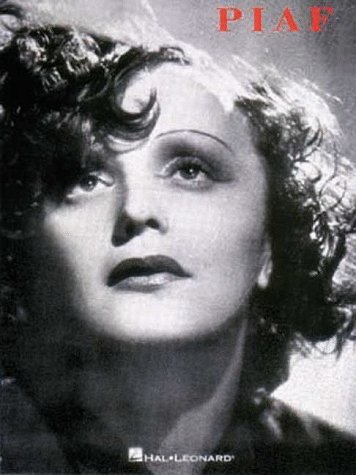 vem är det där?det är en bild av Édith Piafär hon känd?javisst, mycket känd, känner du inte till henne?nej, jag tror inte dethon är en fransk sångerskanär föddes hon?hon föddes den 19/12/1915 på trottoaren på 72 rue de Bellevilleok, historien om trottoaren är inte santnej, säkert intesom ung är hon mycket fattighon bor hos sin farmor som har en bordellsenare följer hon med sin pappavad gör hennes pappa?han är cirkusartist; ”gummimannen” kallar man honomÉdith sjunger ocksåman upptäcker hennes stora talang1933 får hon ett barn, Marcelle, som dör 2 år senareÉdith fortsätter att sjunga på gatorna i Parisen dag när hon sjunger på gatan så passerar en herrevem är denne man?jo, han heter Louis Leplée och han är direktör för en cabaré på Champs-Elyséeshon börjar arbeta för honom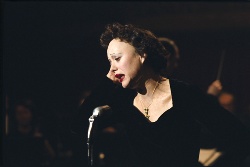 han ger Édith namnet Piafvad betyder det?på slang är piaf en liten fågel, en sparvÉdith gör stor succémen Leplée mördas 1936 och det är en stor skandalPiaf fortsätter att sjunga på gatorna1937 tar hon kontakt med Raymond Asso som hjälper hennenu blir Piaf en känd sångerska på music-hall i Parishon spelar teater ocksåpå teatern träffar hon Jean Cocteau, en fransk författareJean Cocteau och Édith Piaf är bästa vännerhennes pappa dör 1944 och hennes mamma dör 1945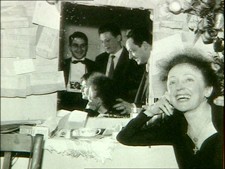 1945 skriver hon sin första sång ”Livet i rosa”1947 gör hon stor succé i USA och träffar boxaren Marcel CerdanMarcel Cerdan dör i en flygolycka 28/10/1949Édith Piaf är förkrossad och börjar ta drogerhon gifter sig 1952 med Jacques Pillsefter många succéer i USA och i hela världen är hennes hälsa ömtålig1959 ramlar hon på scen i New Yorkhon återkommer till Paris och sjunger på OlympiaCharles Dumont skriver ”Nej, jag ångrar ingenting”, som Piaf sjungerhon träffar Théophanis Lamboukas som hon kallar Sarapo som betyder ”jag älskar dig” på grekiskade gifter sig den 9:e oktober 1962klockan 13h10 63 dör Édith Piaf i Plascassier, nära Grassehon är begravd på Père-Lachaisekyrkogården i ParisDIALOGUE PIAF 1 corrigévem är det där?; qui est-ce? (qui est-ce ça?)det är en bild av Édith Piaf; c’est une photo d’EPär hon känd? – elle est connue?javisst, mycket känd, känner du inte till henne? bien sûr, très connue, tu ne la connais pas?nej, jag tror inte det; non, je ne crois pashon är en fransk sångerska; elle est une chanteuse françaisenär föddes hon? – quand est-elle née?hon föddes den 19/12/1915 på trottoaren på 72 rue de Belleville; elle est née le 19/12/1915 sur le trottoir du 72 rue de Bellevilleok, historien om trottoaren är inte sant; d’accord, l’histoire du trottoir n’est pas vraienej, säkert inte; non, certainement passom ung är hon mycket fattig; jeune, elle est très pauvrehon bor hos sin farmor som har en bordell; elle habite chez sa grand-mère qui a un bordelsenare följer hon med sin pappa; plus tard elle accompagne son pèrevad gör hennes pappa? que fait son père? (qu’est-ce que son père fait?)han är cirkusartist; ”gummimannen” kallar man honom; il est artiste de cirque; on l’appelle l’homme-caoutchoucÉdith sjunger också; Edith chante aussiman upptäcker hennes stora talang; on découvre son grand talent1933 får hon ett barn, Marcelle, som dör 2 år senare; en 1933 elle a un enfant, Marcelle, qui meurt 2 ans plus tardÉdith fortsätter att sjunga på gatorna i Paris; Edith continue à chanter dans les rues de Parisen dag när hon sjunger på gatan så passerar en herre; un jour quand elle chante dans la rue un monsieur passevem är denne man?; qui est cet homme?jo, han heter Louis Leplée och han är direktör för en cabaré på Champs-Elysées; il s’appelle LL et il est directeur d’un cabaret sur les Champs-Elyséeshon börjar arbeta för honom; elle commence à travailler pour luihan ger Édith namnet Piaf; il donne à Édith le nom de Piafvad betyder det?; qu’est-ce que ça veut dire?på slang är piaf en liten fågel, en sparv; en argot piaf est un petit oiseau, un moineauÉdith gör stor succé; Édith fait un grand succèsmen Leplée mördas 1936 och det är en stor skandal; mais Leplée est assassiné en 1936 et c’est un grand scandalePiaf fortsätter att sjunga på gatorna; Piaf continue à chanter dans les rues1937 tar hon kontakt med Raymond Asso som hjälper henne; en 1937 elle prend contact avec RA qui l’aidenu blir Piaf en känd sångerska på music-hall i Paris; maintenant Piaf devient une chanteuse connue dans les music-halls à Parishon spelar teater också; elle fait du théâtre aussipå teatern träffar hon Jean Cocteau, en fransk författare; au théâtre elle rencontre JC, un écrivain françaisJean Cocteau och Édith Piaf är bästa vänner; JC et EP sont meilleurs amishennes pappa dör 1944 och hennes mamma dör 1945; son père meurt en 1944 et sa mère meurt en 19451945 skriver hon sin första sång ”Livet i rosa”; en 1945 elle écrit sa première chanson: La vie en rose1947 gör hon stor succé i USA och träffar boxaren Marcel Cerdan; en 1947 elle fait un grand succès aux États-Unis et rencontre le boxeur MCMarcel Cerdan dör i en flygolycka 28/10/1949; MC meurt dans un accident d’avion le 28/10/1949Édith Piaf är förkrossad och börjar ta droger; EP est navrée et commence à prendre des drogueshon gifter sig 1952 med Jacques Pills; elle se marie en 1952 avec JPefter många succéer i USA och i hela världen är hennes hälsa ömtålig; après plusieurs succès aux États-Unis et dans le monde entier sa santé est fragile1959 ramlar hon på scen i New York; en 1959 elle tombe sur scène à New Yorkhon återkommer till Paris och sjunger på Olympia; elle revient à Paris et chante à l’OlympiaCharles Dumont skriver ”Nej, jag ångrar ingenting”, som Piaf sjunger; Charles Dumont écrit ”Non, je ne regrette rien” que Piaf chantehon träffar Théophanis Lamboukas som hon kallar Sarapo som betyder ”jag älskar dig” på grekiska; elle rencontre TL qu’elle appelle Sarapo qui veut dire ”je t’aime” en grecde gifter sig den 9:e oktober 1962; ils se marient le 9 octobre 1962klockan 13h10 63 dör Édith Piaf i Plascassier, nära Grasse; à 13h10 le 10 octobre 1963 EP meurt (est morte) à Plascassier, près de Grassehon är begravd på Père-Lachaisekyrkogården i Paris; elle est enterrée au cimetière du Père-Lachaise à ParisDIALOGUE PIAF 2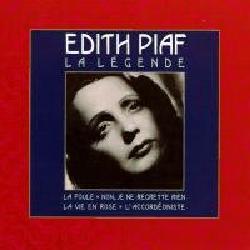 känner du till Édith Gassion?ja, det är Édith Piafjust det, det är hennes riktiga namnpiaf betydder liten fågel på slangPiaf är en mycket känd sångerskahon var fattig som barnhon sjunger på gatornahennes pappa arbetar på cirkus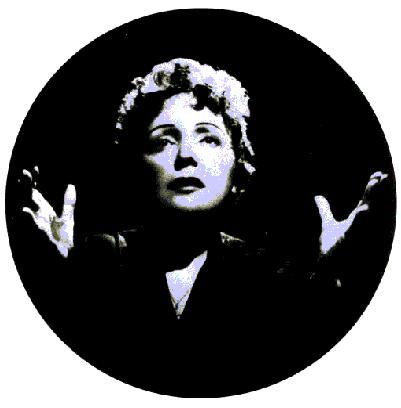 hon bor hos sin farmor som har en bordellhon får ett barn 1933vad heter barnet?Marcelle men hon dör vid 2 års ålderPiaf sjunger många kända franska sångert.ex. ”Livet i rosa””Nej, jag ångrar ingenting””min legionär”hon gifter sig flera gångerhon har en intensiv kärlekshistoria med Marcel Cerdanvem då?Marcel Cerdan, världsmästare i boxning 1949han dör i en flygolycka Piaf är en ömtålig personhon tar droger, särskilt morfin1962 träffar hon en grekisk sångare som bor i Frankrikevad heter han?han heter Théophanis Lamboukasha, vilket lustigt namn!ja, det säger Piaf också; hon ändrar hans namn till Théo SarapoSarapo betyder Jag älskar dig på grekiskade gifter sig den 9:e oktober 1962Édith Piaf dör 63 nära staden Grassehennes bästa vän, Jean Cocteau, dör dagen efterÉdith Piaf vilar på Père-Lachaisekyrkogården i ParisDIALOGUE PIAF 2 corrigékänner du till Édith Gassion? Tu connais EG?ja, det är Édith Piaf Oui, c’est EPjust det, det är hennes riktiga namn; c’est ça, c’est son vrai nompiaf betydder liten fågel på slang; piaf veut dire petit oiseau en argotPiaf är en mycket känd sångerska; Piaf est une chanteuse très connuehon var fattig som barn; elle était pauvre comme enfant (quand elle était enfant)hon sjunger på gatorna; elle chante dans les rueshennes pappa arbetar på cirkus; son père travaille dans un cirquehon bor hos sin farmor som har en bordell; elle habite chez sa grand-mère qui a (tient) un bordelhon får ett barn 1933; elle a un enfant en 1933vad heter barnet?; comment s’appelle l’enfant?Marcelle men hon dör vid 2 års ålder; Marcelle mais elle meurt à l’âge de 2 ansPiaf sjunger många kända franska sånger; Piaf chante beaucoup de chansons françaises connuest.ex. ”Livet i rosa”; par exemple ”La vie en rose””Nej, jag ångrar ingenting” ”Non, je ne regrette rien””min legionär” ”Mon légionnaire”hon gifter sig flera gånger; elle se marie plusieurs foishon har en intensiv kärlekshistoria med Marcel Cerdan; elle a une histoire d’amour intense avec MCvem då? qui (qui ça – qui donc?)Marcel Cerdan, världsmästare i boxning 1949; MC, champion du monde de boxehan dör i en flygolycka; il meurt (il est mort) dans un accident d’avion Piaf är en ömtålig person; Piaf est une personne fragilehon tar droger, särskilt morfin; elle prend des drogues, surtout de la morphine1962 träffar hon en grekisk sångare som bor i Frankrike; en 1962 elle rencontre un chanteur grec qui habite en Francevad heter han?; comment s’appelle-t-il?han heter Théophanis Lamboukas; il s’appelle TLha, vilket lustigt namn!; ha, quel nom drôle!ja, det säger Piaf också; hon ändrar hans namn till Théo Sarapo; oui, Piaf le dit aussi; elle change son nom en Théo SarapoSarapo betyder Jag älskar dig på grekiska; Sarapo veut dire Je t’aime en grecde gifter sig den 9:e oktober 1962; ils se marient le 9 octobre 1962Édith Piaf dör 63 nära staden Grasse; EP meurt (est morte) le 10 octobre 1963 près de la ville de Grassehennes bästa vän, Jean Cocteau, dör dagen efter; son meilleur ami, JC, meurt le jour suivant (après)Édith Piaf vilar på Père-Lachaisekyrkogården i Paris; EP repose au cimetière du Père-Lachaise à Paris